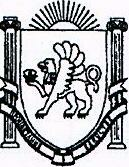 РЕСПУБЛИКА КРЫМ БАХЧИСАРАЙСКИЙ РАЙОН АДМИНИСТРАЦИЯАРОМАТНЕНСКОГО СЕЛЬСКОГО ПОСЕЛЕНИЯПОСТАНОВЛЕНИЕ20.07.2023                                                                                                №145О  создании  комиссиипо обследованию жилых помещений,приобретаемых жителями г.Херсона
и части Херсонской области, вынужденно
покинувшим место постоянного проживанияи прибывшим в экстренном массовом порядке
на  территорию Ароматненского сельского поселения Бахчисарайского района Республики Крым на постоянное место жительства            В соответствии с Поручением  Главы Республики Крым
от 25.11.2022 № 1/01-32/6301, в целях реализации подпункта «а» пункта 4 Правил предоставления финансовой поддержки  субъектам Российской Федерации в целях финансового обеспечения  мероприятий
по предоставлению единовременных выплат на обзаведение имуществом
и социальных выплат на приобретение жилых помещений на основании выдаваемых государственных жилищных сертификатов жителям
г. Херсона и части Херсонской области, вынужденно покинувшим  место постоянного проживания и прибывшим в экстренном массовом порядке
на иные территории на постоянное место жительства, утвержденных постановлением Правительства Российской Федерации от 21.10.2022 №1876, а также Порядка и условий предоставления социальных 
на приобретение жилых помещений на основании выдаваемых государственных жилищных сертификатов жителям г. Херсона и части Херсонской области, утвержденных постановлением Совета министров Республики Крым от 22.10.2022 № 909,
ПОСТАНОВЛЯЮ:          1. Создать комиссию по обследованию жилых помещений, приобретаемых жителями г. Херсона и части Херсонской области, вынужденно покинувшим место постоянного проживания и прибывшим в экстренном массовом порядке на территорию Ароматненского сельского поселения Бахчисарайского района Республики Крым на постоянное место жительства.	2. Утвердить состав комиссии по обследованию жилых помещений, приобретаемых жителями г. Херсона и части Херсонской области, вынужденно покинувшим место постоянного проживания и прибывшим в экстренном массовом порядке на территорию Ароматненского сельского поселения Бахчисарайского района Республики Крым на постоянное место жительства (приложение 1).3. Утвердить форму Акта обследования жилого помещения, приобретаемого жителями г. Херсона и части Херсонской области, вынужденно покинувшим место постоянного проживания и прибывшим в экстренном массовом порядке на территорию Ароматненского сельского поселения Бахчисарайского района Республики Крым на постоянное место жительства (приложение 2). 	4. Постановление подлежит опубликованию на официальном сайте Сетевое издание "Официальный сайт Ароматненского сельского поселения Бахчисарайского района Республики Крым" (http://aromatnoe-sovet.ru).5. Настоящее постановление вступает в силу с момента его опубликования.	6. Контроль по выполнению настоящего Постановления оставляю за собой.Заместитель главы администрации							 Ароматненского сельского поселения                                 А.Ю. УляшинаПриложение 1к постановлению администрации Ароматненского сельского поселения Бахчисарайского районаРеспублики Крымот 20 июля 2023г.  №145Состав комиссиипо обследованию жилых помещений, приобретаемых жителями г. Херсона
и части Херсонской области, вынужденно покинувшим место постоянного проживания и прибывшим в экстренном массовом порядке на территорию Ароматненского сельского поселения Бахчисарайского района Республики Крым на постоянное место жительства Приложение 2к постановлению администрации Ароматненского сельского поселения Бахчисарайского районаРеспублики Крымот  20  июля 2023г.  №112АКТобследования  жилого  помещения, приобретаемого жителями г.Херсона и части Херсонской области, вынужденно покинувшим место постоянного проживания и прибывшим в экстренном массовом порядке на территорию Ароматненского сельского поселения Бахчисарайского района Республики Крым на постоянное место жительства № ________							______________(дата)______________________________________________________________________________ (месторасположение помещения, в том числе наименования населенного пункта и __________________________________________________________________улицы, номера дома и квартиры)Комиссия, по обследованию жилых помещений, приобретаемых жителями г.Херсона и части Херсонской области, вынужденно покинувшим место постоянного проживания и прибывшим в экстренном массовом порядке на территорию Бахчисарайского района  Республики Крым на постоянное место жительства, созданная постановлением администрации
Ароматненского сельского поселения Бахчисарайского района Республики Крым от ______   №_________
в составе:Председателя____________________________________________________(ф. и. о., занимаемая должность и место работы)и членов комиссии__________________________________________________(ф. и. о., занимаемая должность и место работы)________________________________________________________________________________________________________________________________________________________________________________________________________________________________________________________________________________________________________________________________________________________________________________________________________и приглашенного собственника  жилого помещения ( уполномоченного им лица)_________________________________________________________произвела обследование помещения по запросу Министерства жилищной политики и государственного строительного надзора Республики Крым
от _________ № ________________, расположенного по адресу:____________________________________________________________________________________________________________________________________и составила настоящий акт обследования жилого помещения
__________________________________________________________________( принадлежность помещения, кадастровый номер, год ввода в эксплуатацию)
___________________________________________________________________________________________________________________________________________________________________________________________________Краткое описание состояния жилого помещения, инженерных систем здания, оборудования и механизмов и прилегающей к зданию территории____________________________________________________________________________________________________________________________________________________________________________________________________________________________________________________________________________________________________________________________________________________________________________________________________________________________________________________________________________________________________________________________________________________________________________________________________________________________________________________________________________________Вывод Комиссии:________________________________________________________________________________________________________________________________________________________________________________________________________________________________________________________________________Председатель комиссии__________________           __________________          Члены комиссии            __________________           __________________                                              __________________            __________________                                                             	                               __________________            __________________                                                 __________________            __________________                                        __________________            __________________  С настоящим Актом ознакомлены:Заявитель:                   __________________            __________________                                                                                                                         Ф.И.О.Состав комиссииУляшина А.Ю.председатель комиссии, заместитель главы администрации Ароматненского сельского поселения Бахчисарайского района Республики КрымЧигликова Ю.А.заместитель председателя комиссии, ведущий специалист по муниципальному имуществу, землеустройству и территориальному планированиюТроценко Т.В.секретарь комиссии, ведущий специалист по предоставлению муниципальных услугЧлены комиссии:Члены комиссии:Шушкова Л.Б.Заведующий сектора по вопросам финансов и бухгалтерского учетаПанфилова С.И.Депутат Ароматненского сельского советаИсаев И.В.Депутат Ароматненского сельского совета